Wattsburg Area Middle School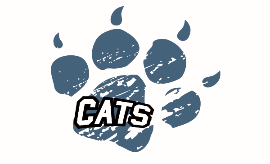 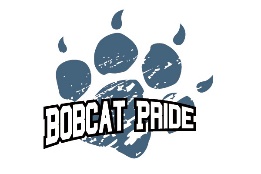 2023-2024 Bell Schedules5th Grade6th GradeAll students are to be in homeroom by 7:35 (Announcements: 7:35 – 7:39)All students are to be in homeroom by 7:35 (Announcements: 7:35 – 7:39)Homeroom/Breakfast7:20-7:39 (19 Min.)Homeroom/Breakfast7:20-7:39 (19 Min.)Period 17:42-9:22 (100 Min.)Period 17:42-9:22 (100 Min.)Period 2 9:25-11:02 (97 Min.)Period 2 9:25-11:02 (97 Min.)Period 3A/Lunch11:05-11:35 (30 Min.)Period 3A/Enrichment11:05-11:35 (30 Min.)Period 3B11:38-12:15 (37 Min.)Period 3B/Lunch11:38-12:08 (30 Min.)Period 412:18-12:56 (38 Min.)Period 412:11-12:56 (45 Min.)Period 5/Specials12:59-1:44 (45 Min.)Period 512:59-1:44 (45 Min.)Period 6/Enrichment1:47-2:27 (40 Min.)Period 6/Specials1:47-2:27 (40 Min.)Homeroom/Dismissal2:27-2:33Homeroom/Dismissal2:27-2:33 7th and 8th Grade7th and 8th GradeAll students are to be in homeroom by 7:35 (Announcements: 7:35 – 7:39)All students are to be in homeroom by 7:35 (Announcements: 7:35 – 7:39)Homeroom/Breakfast7:20-7:39 (19 Min.)Homeroom/Breakfast7:20-7:39 (19 Min.)Period 17:42-8:35 (52 Min.)Period 17:42-8:35 (52 Min.)Period 2 8:38-9:32 (54 Min.)Period 2 8:38-9:32 (54 Min.)Period 39:35-10:29 (54 Min.)Period 39:35-10:29 (54 Min.)Period 4A/Lunch10:32-11:02 (30 Min.)Period 4A/Lunch10:32-11:02 (30 Min.)Period 4B11:05-11:56 (51 Min.)Period 4B11:05-11:56 (51 Min.)Period 4C/Enrichment11:59-12:39 (40 Min.)Period 4C/Enrichment11:59-12:39 (40 Min.)Period 512:42-1:36 (54 Min.)Period 512:42-1:36 (54 Min.)Period 61:39-2:33 (54 Min.)Period 61:39-2:33 (54 Min.)